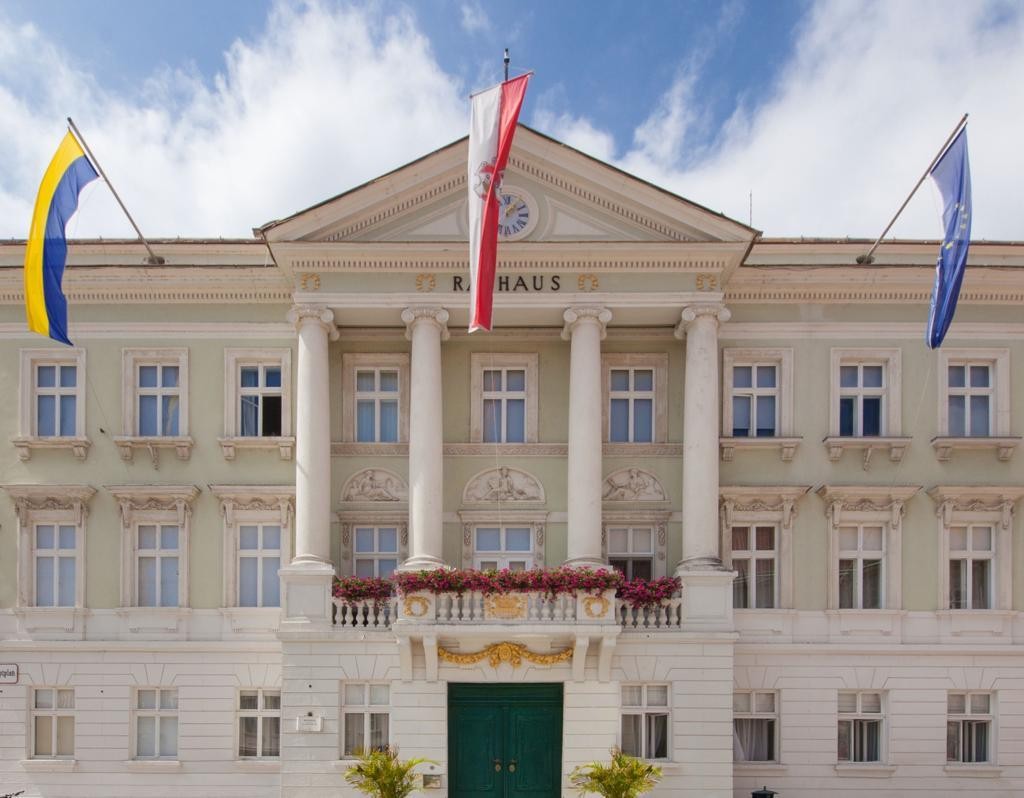 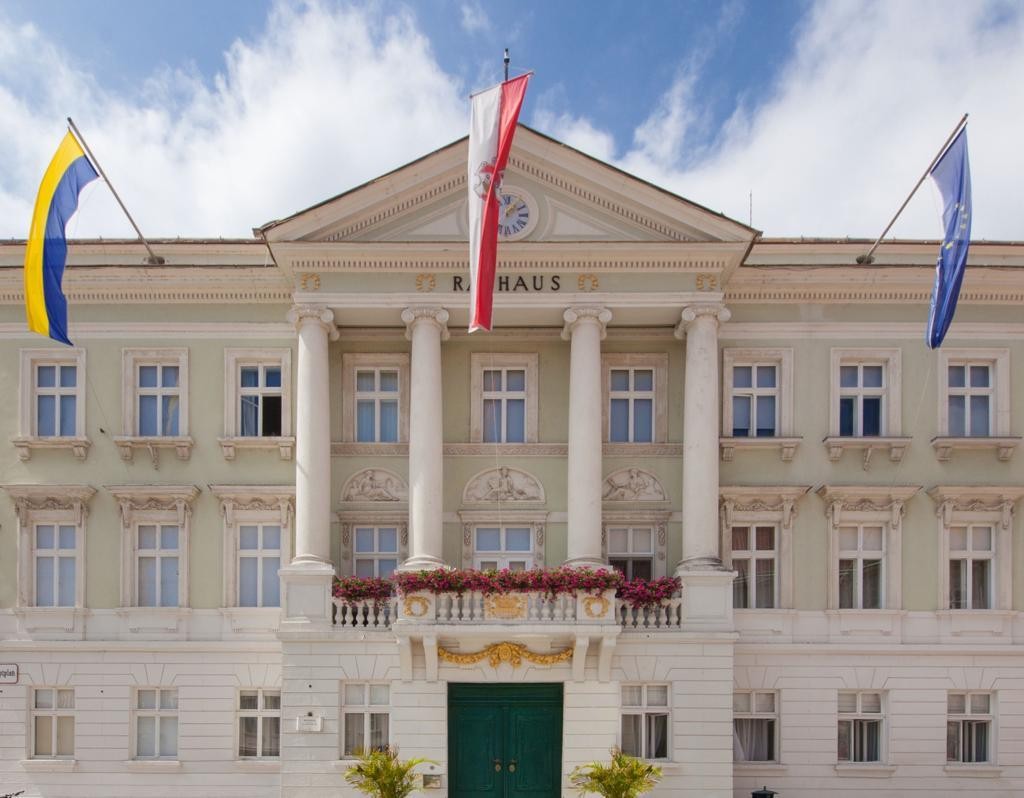 Politische Bildung in BadenDER/DIE BÜRGERMEISTER*IN MEINER GEMEINDE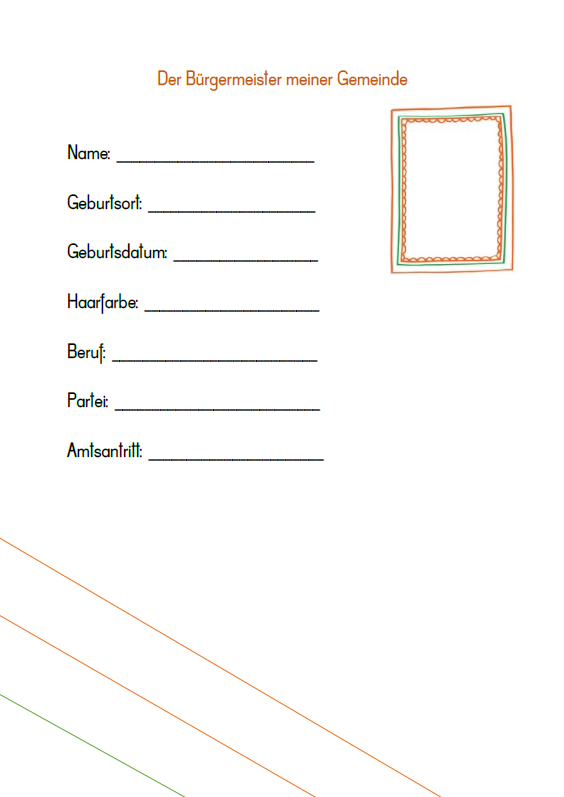 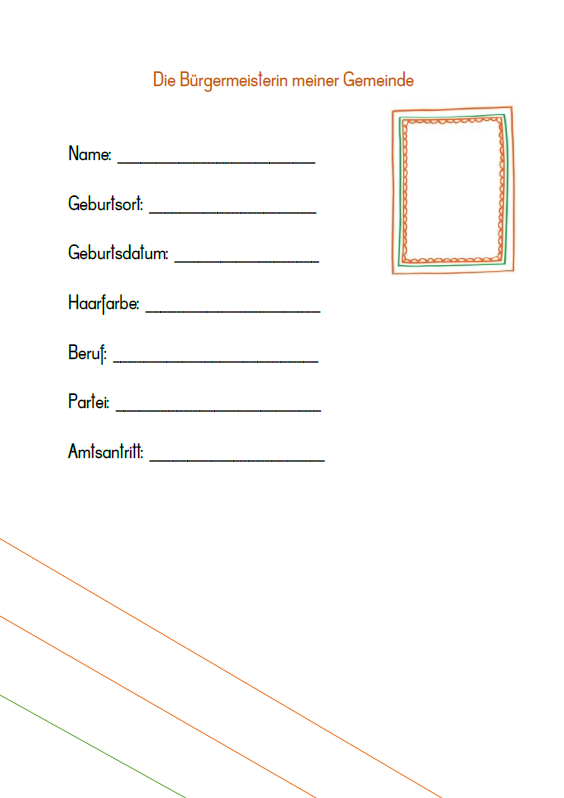 UNSERE VOLKSABSTIMMUNG (1)ABLAUF:Überlege dir gemeinsam mit deiner Gruppe ein Thema oder ein Problem, das euch interessiert und euch wichtig ist! Es ist wichtig, dass ihr euch auf ein Thema einigt.Was ist euer Thema oder was stört euch? (IST)Wie soll das Thema umgesetzt werden oder wie soll euer Problem gelöst werden? (SOLL)Warum ist euer Thema wichtig? Warum muss euer Problem gelöst werden? (WARUM)Formuliert eine Aufforderung, wie euer Thema umgesetzt oder euer Problem gelöst werden soll! (APPELL)Gestalte ein Plakat, auf dem alle 4 Punkte (IST, SOLL, WARUM, APPELL) angesprochen werden! Du kannst auch gemalte, ausgedruckte oder ausgeschnittene Bilder dazu verwenden!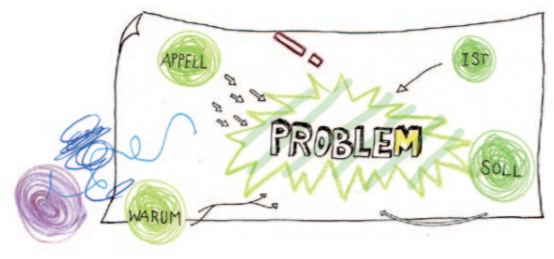 2. UNSERE VOLKSABSTIMMUNG (2)Präsentiert euer Thema vor der Klasse und beantwortet aufkommende Fragen eurer Mitschüler*innen! Ihr könnt euch Notizen vorbereiten, damit euch das Präsentieren leichter fällt.Nach der Diskussion wird euer Vorschlag zur Wahl gestellt. Die Klasse stimmt mit JA oder NEIN ab. Wie wird die Abstimmung ausfallen?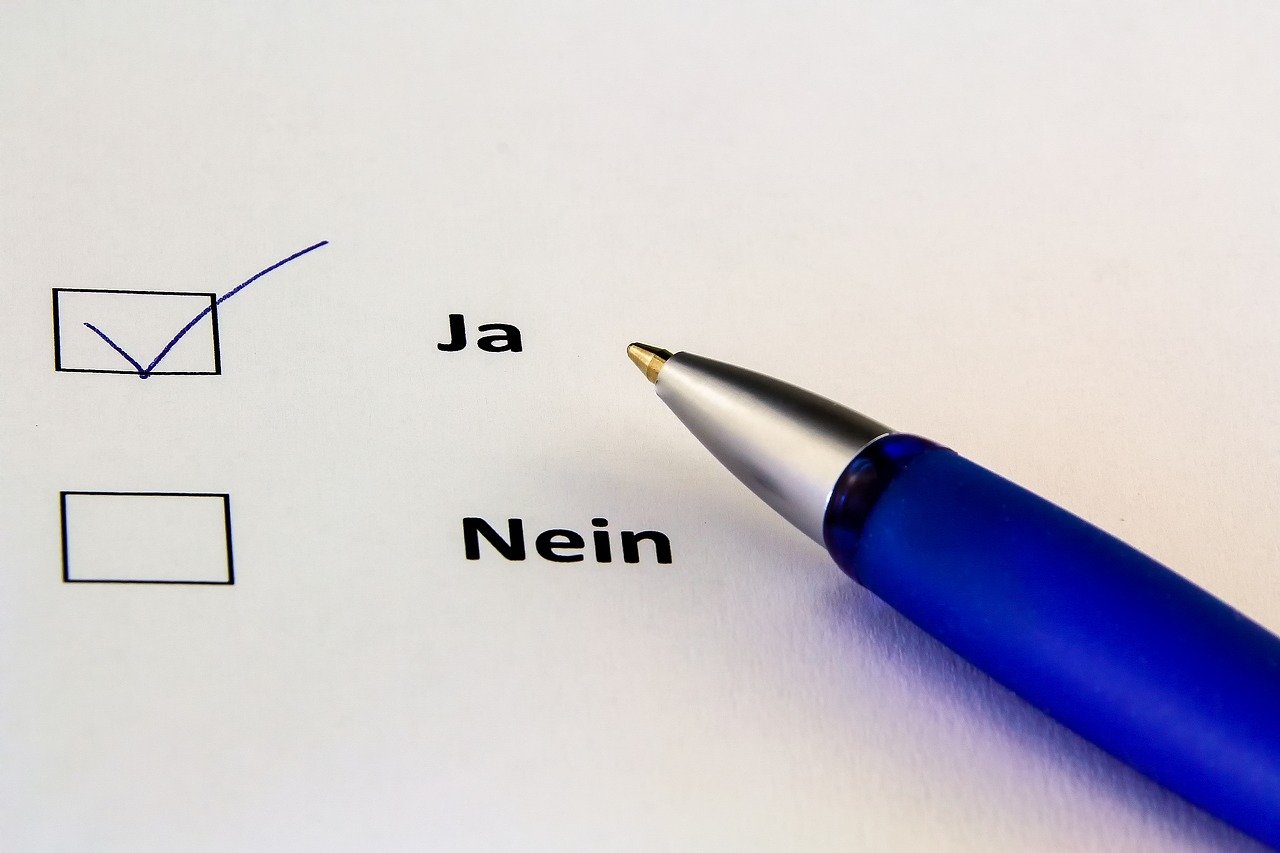 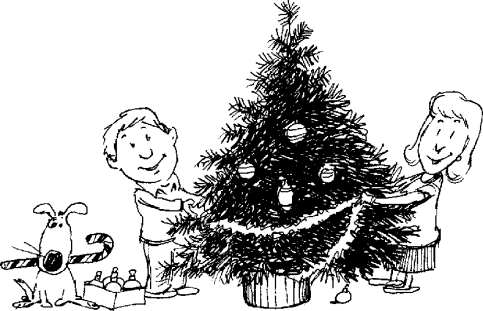 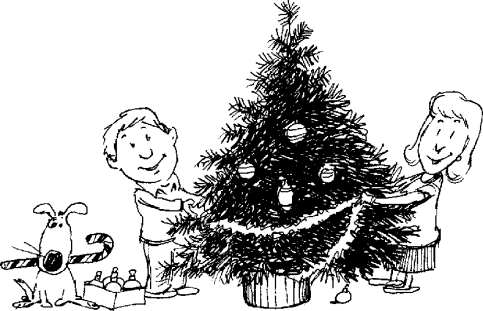 3. WORTSUCHSELDiese Wörter kannst du finden! 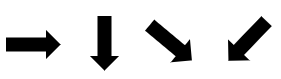 WORTSUCHSEL-LÖSUNGDiese Wörter kannst du finden!4. SPIEL 1,2 oder 3SPIELANLEITUNG:An der Tafel hängen die Zahlen 1, 2 und 3. Am Boden sind dazu die Linien für diese Zahlen in der richtigen Reihe markiert. Die LP liest eine Frage vor und sagt dazu Antwortmöglichkeiten. Die Aufgabe der Schüler und Schülerinnen ist es, nach dem Lesen der Antwortmöglichkeiten und nach den Worten der LP „1, 2 oder 3“ in der Reihe zu hüpfen. Beim Klingeln der Glocke und nach den Worten der LP „1, 2 oder 3, letzte Chance vorbei“ müssen sich die KK für eine Antwortmöglichkeit entscheiden und dort stehen bleiben. Wer richtig steht, bekommt einen Punkt. Nach der Punkteverteilung stellen sich wieder alle KK hinter die Linien der Zahlen und hören aufmerksam zu, da die nächste Quizfrage folgt.LP fordert die KK auf, sich bei dem Spiel an bestimmte Regeln zu halten, wie zum Beispiel, beim Hüpfen aufeinander Rücksicht zu nehmen, vorsichtig zu sein und sich an eine angemessene Lautstärke zu halten. Wer sich an diese Spielregeln nicht halten kann, muss auf den Platz geschickt werden und sich dort leise beschäftigen.LP hat bereits die Linien für 1, 2 und 3 vorbereitet.LP bittet, die KK die Tische ein wenig nach hinten zu schieben, damit vorne mehr Platz ist.LP bittet, die KK hinter den Linien für die Zahlen 1,2 und 3 stehen zu bleiben.LP macht mit der Klasse eine Proberunde, um zu sehen, ob jedes K die Spielregeln verstanden hat. Die LP informiert die KK, dass sie mit dem Spiel nur dann weitermachen kann, wenn sich jedes K an die genannten Regeln hält.9SPIEL 1,2 oder 3 – QUIZFRAGENVon wo aus leitet der/die Bürgermeister*in seine/ihre Amtsgeschäfte?aus dem Rathaus	2) aus der Fabrik		3) aus der SchuleWer war kein Bürgermeister von Baden?Ludwig van Beethoven	2) Kurt Staska	3) Josef Kollmann3) Welche Parteien bestimmen derzeit in Baden?SPÖ und Grüne 2) NEOS und SPÖ 3) ÖVP und GrüneWofür steht die Abkürzung ÖVP?Ötscherverein Pressbaum   2) Österreichische Verbundpraxis   3) Österreichische VolksparteiWie heißt der jetzige Bürgermeister von Baden?Stefan Szirucsek	2) Kurt Staska	3) Julius HahnAb welchem Alter darf man wählen?1) 20	2) 18	3) 16Welchen Beruf hat der jetzige Bürgermeister von Baden erlernt?Bauingenieur	2) Kaufmann	3) LehrerWann wurde das Wahlrecht für Frauen eingeführt?1) 2002	2) 1918	3) 1988Aus welcher Sprache stammt das Wort „Demokratie“?aus dem Italienischen	2) aus dem Chinesischen	3) aus dem GriechischenWas bedeutet das Wort „Demokratie“1) Die Herrschaft geht vom Volk aus	2) Die Minderheit	3) WahlgeheimnisUm eine absolute Mehrheit zu haben, braucht man mehr als … der Stimmen?1) 25%	2) 50%	3) 75%Wie hieß die Gründerin der Frauenbewegung in Baden?Maria Hainz	2) Anne Rainisch	3) Marianne Hainisch13) Wer war der erste Bürgermeister von Baden?1) August Breininger	2) Josef Kollmann	3) Stefan SzirucsekSPIEL 1,2 oder 3 - LÖSUNGENVon wo aus leitet der/die Bürgermeister*in seine/ihre Amtsgeschäfte?	1) aus dem Rathaus	2) aus der Fabrik	3) aus der SchuleWer war kein Bürgermeister von Baden?Ludwig van Beethoven	2) Kurt Staska	3) Josef Kollmann3) Welche Parteien bestimmen derzeit in Baden?SPÖ und Grüne 2) NEOS und SPÖ 3) ÖVP und GrüneWelche Farbe hat das Logo der ÖVP?Ötscherverein Pressbaum   2) Österreichische Verbundpraxis   3) Österreichische VolksparteiWie heißt der jetzige Bürgermeister von Baden?Stefan Szirucsek	2) Kurt Staska	3) Julius HahnAb welchem Alter darf man wählen?1) 20	2)18	3)16Welchen Beruf hat der jetzige Bürgermeister von Baden erlernt?Bauingenieur	2) Kaufmann	3) LehrerWann wurde das Wahlrecht für Frauen eingeführt?1) 2002	2) 1918	3) 1988Aus welcher Sprache stammt das Wort „Demokratie“?aus dem Italienischen	2) aus dem Chinesischen	3) aus dem Griechischen10) Was bedeutet das Wort „Demokratie“Herrschaft geht vom Volk aus	2) Die Minderheit	3) WahlgeheimnisUm eine absolute Mehrheit zu haben, braucht man mehr als … der Stimmen?1) 25%	2) 50%	3) 75%Wie hieß die Gründerin der Frauenbewegung in Baden?Maria Hainz	2) Anne Rainisch	3) Marianne Hainisch13) Wer war der erste Bürgermeister von Baden?1) August Breininger	2) Josef Kollmann	3) Stefan Szirucsek5. COLLAGE/ZEICHNUNG/ZEITUNGSGESTALTUNG (1)ANLEITUNG:Nimm dir ein paar Minuten Zeit und erinnere dich an das, was du bisher gelernt hast. Gab es dabei Themen oder Inhalte, die dich besonders interessiert haben oder über die du in Zukunft noch mehr erfahren willst?Du kannst jetzt auf kreative Weise darstellen, welche Themen für dich besonders wichtig sind, worin du dich jetzt besonders gut auskennst oder über welche Bereiche du noch mehr erfahren möchtest. Welche Themen das genau sind, entscheidest du selbst! Als kleine Hilfe möchten wir dir einige Möglichkeiten für deine Gestaltung nennen:Erstelle eine Collage, indem du bereitgestellte Materialien nutzt!Fertige eine Zeichnung an!Gestalte die Titelseite einer Zeitung, indem du den Computer nutzt! Tipp: Du kannst auch im Internet wichtige Informationen, Bilder und Videos finden.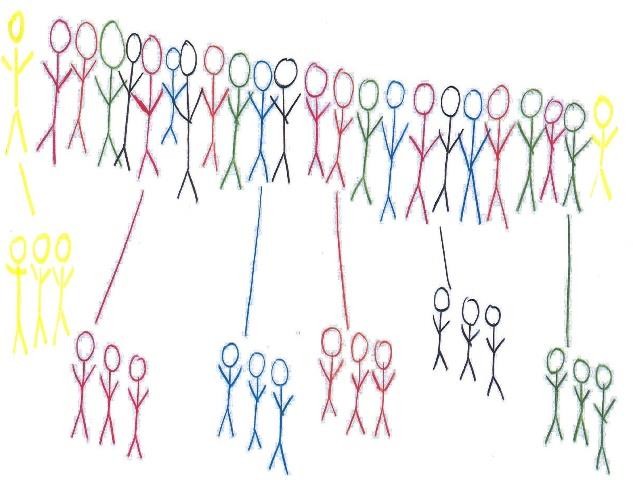 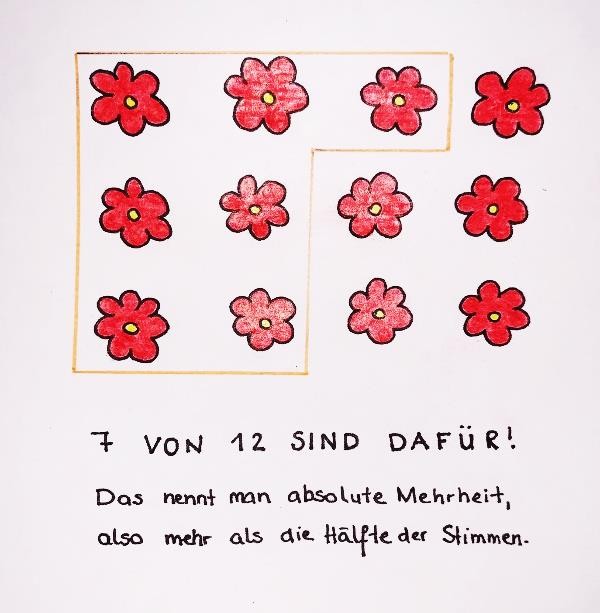 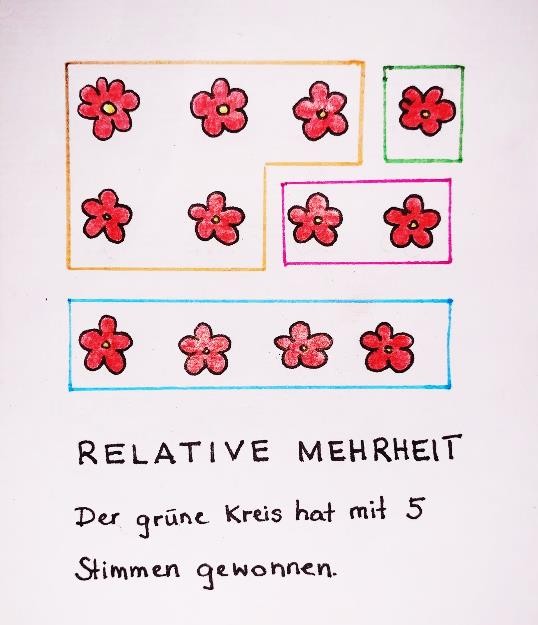 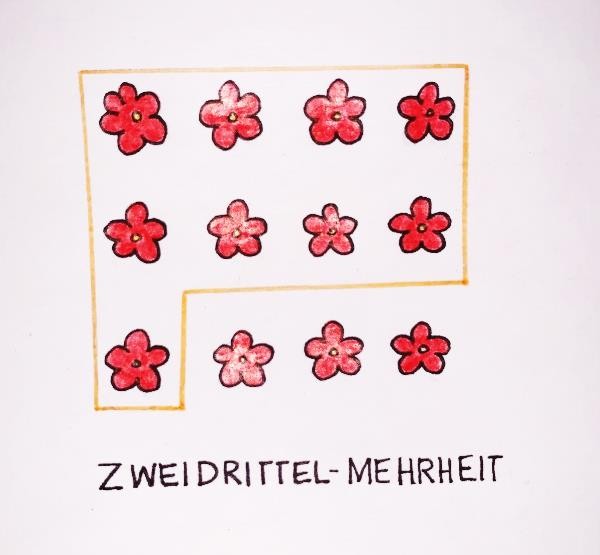 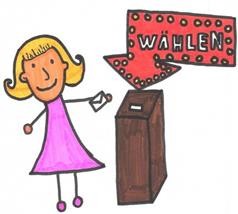 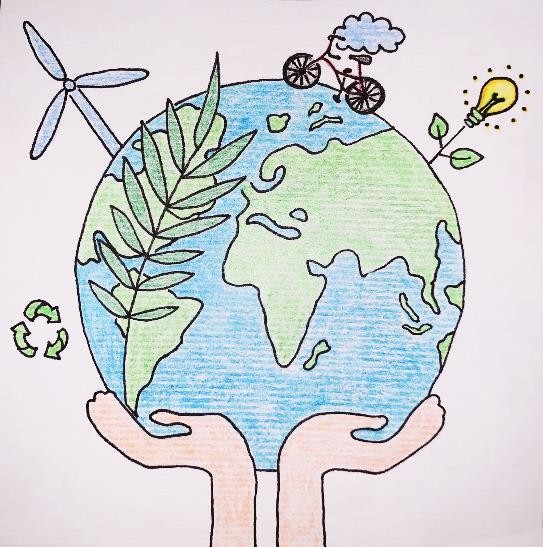 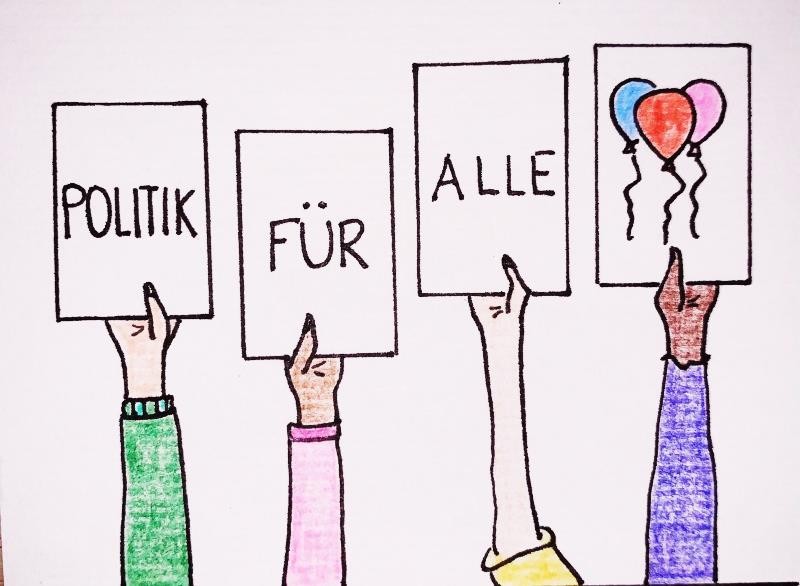 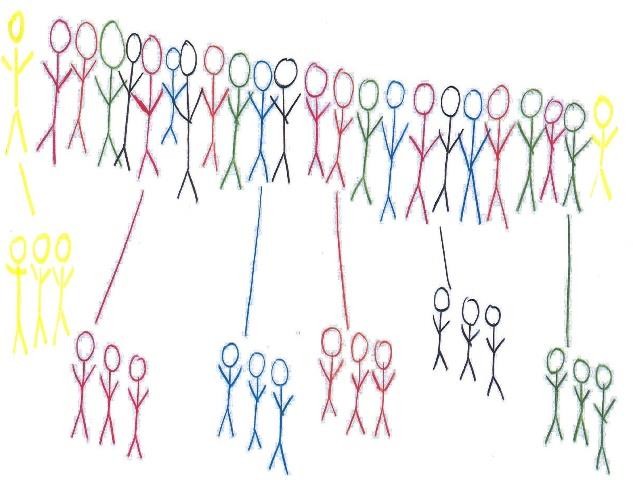 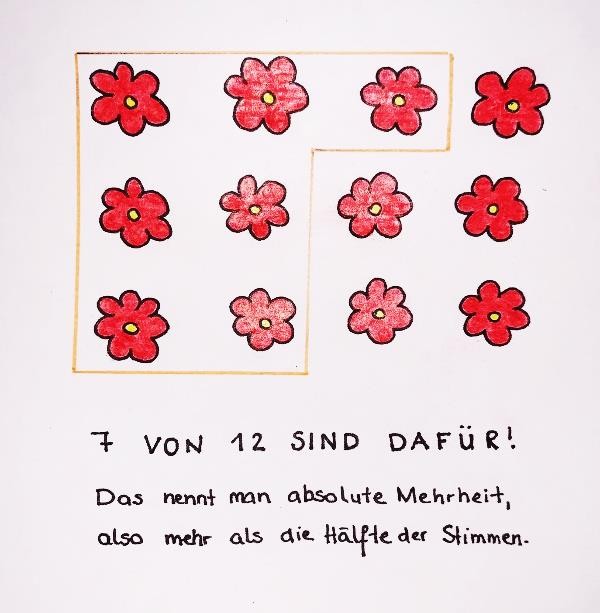 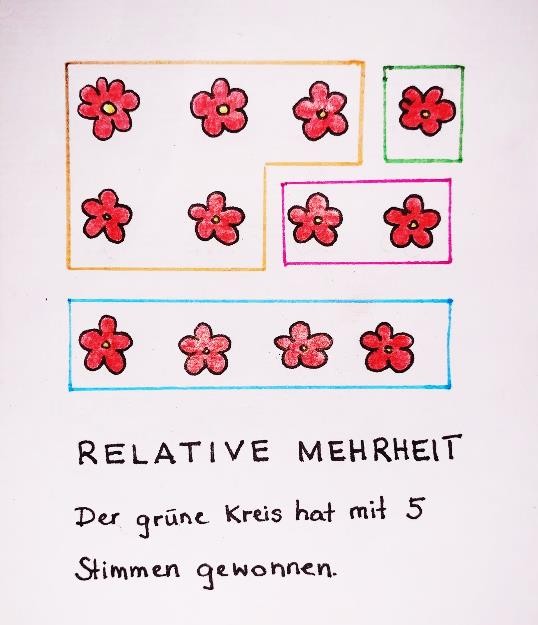 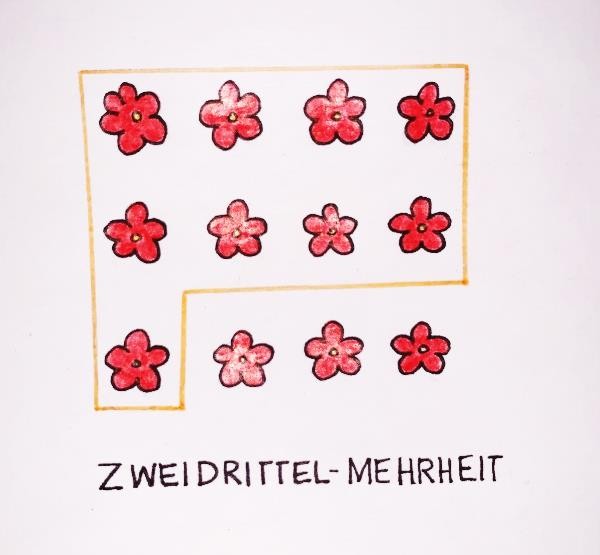 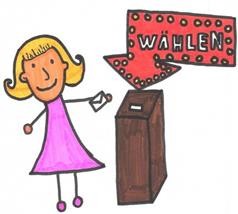 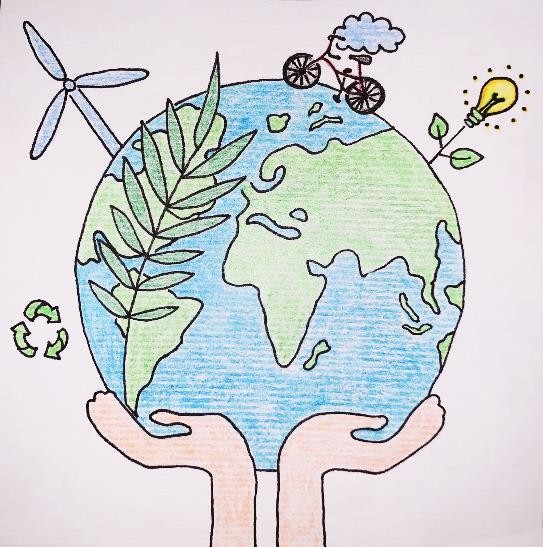 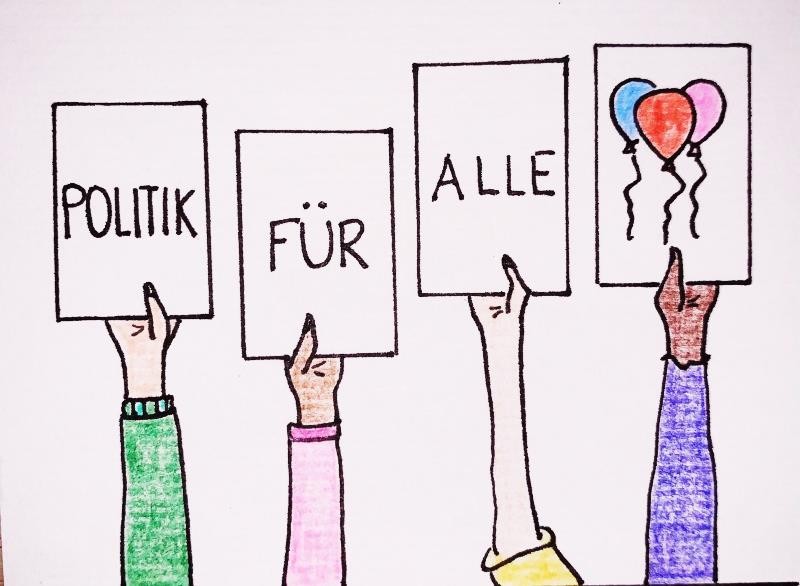 3. COLLAGE/ZEICHNUNG/ZEITUNGSGESTALTUNG (2)☺Bilder: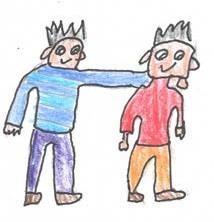 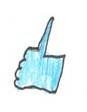 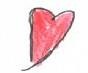 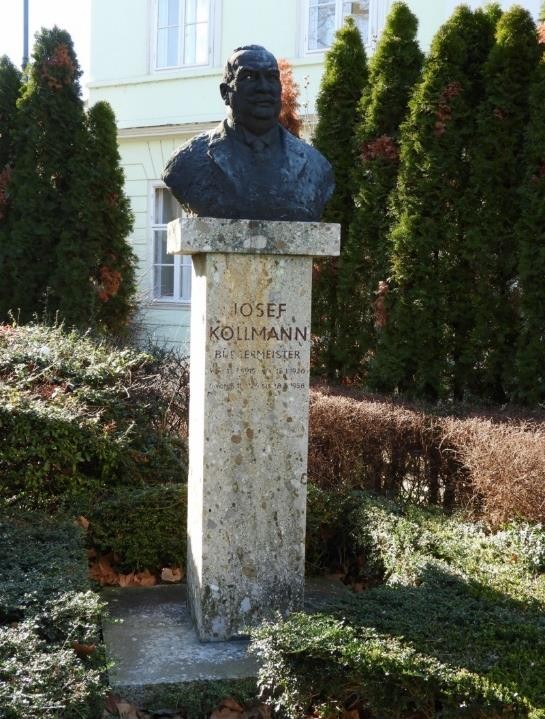 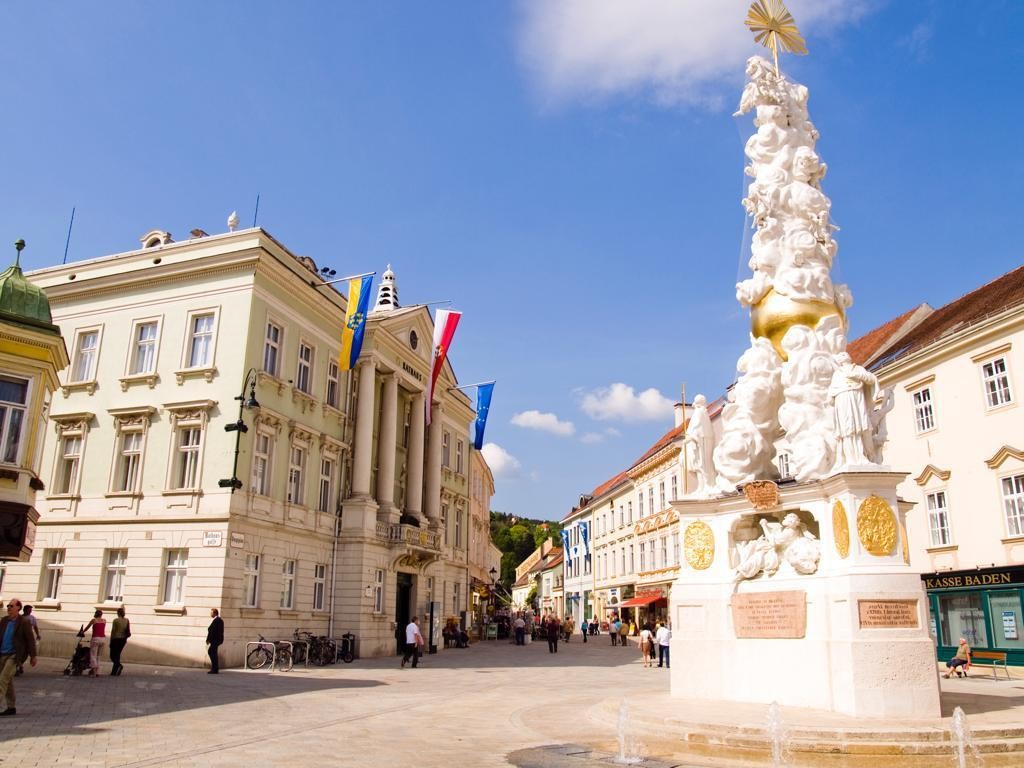 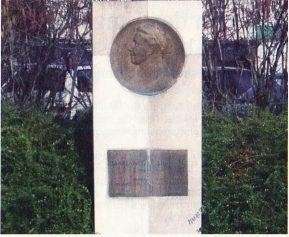 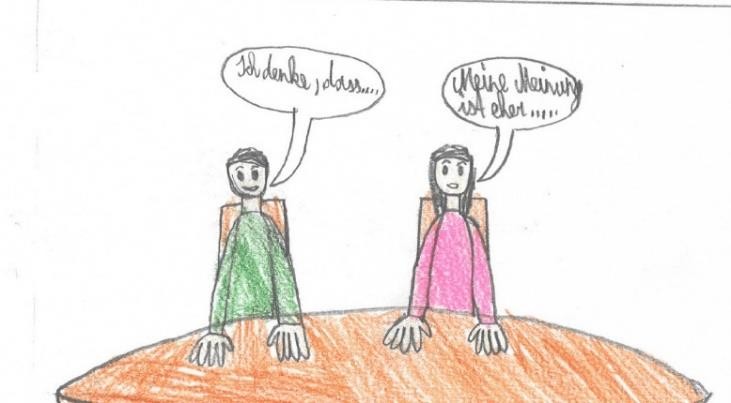 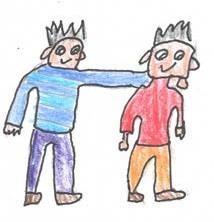 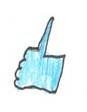 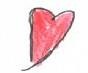 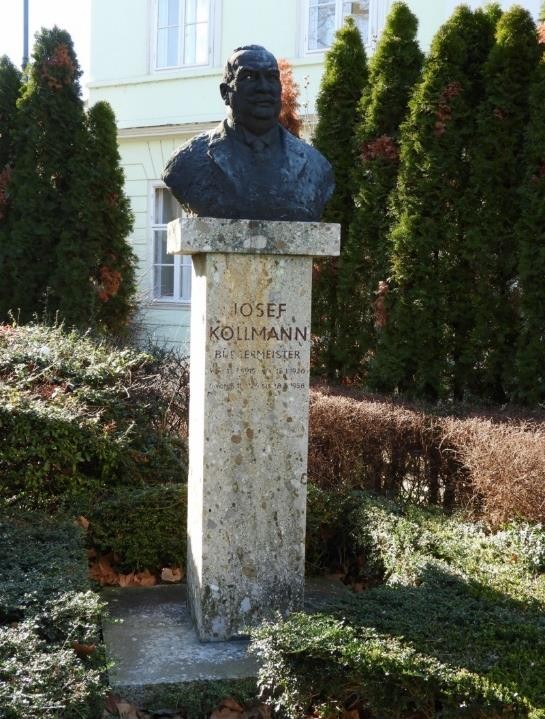 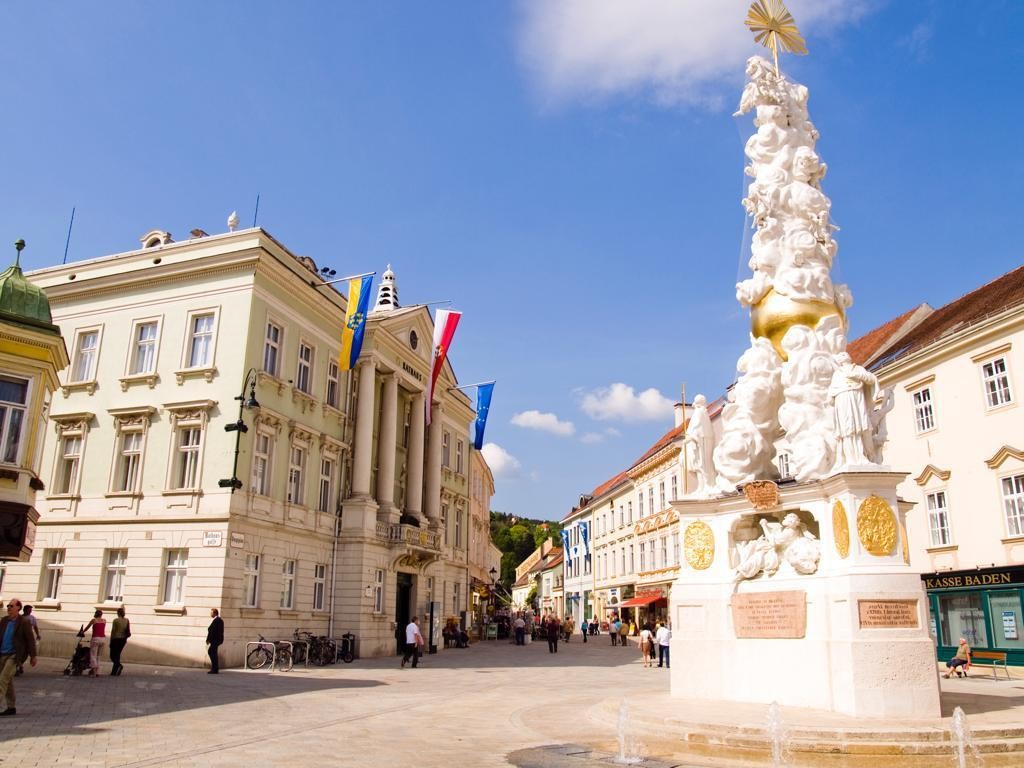 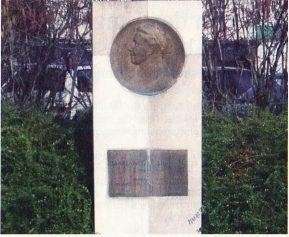 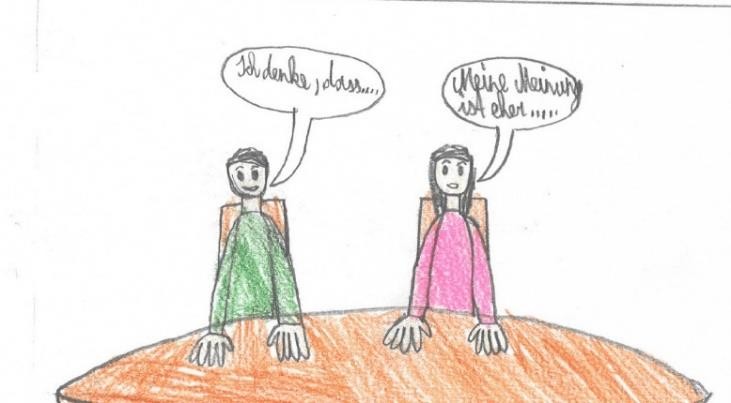 3. COLLAGE/ZEICHNUNG/ZEITUNGSGESTALTUNG (3)☺ Bilder von Exkursionen:Rathaus von außen (Hauptplatz 1)Denkmal von Bürgermeister Kollmann (Gutenbrunnerstraße 1)Denkmal der Gründerin der Frauenbewegung Marianne Hainisch (Arthur Schnitzler Park; gegenüber vom Bahnhof Baden)☺ Eigene Zeichnungen                    ZUSAMMENHALT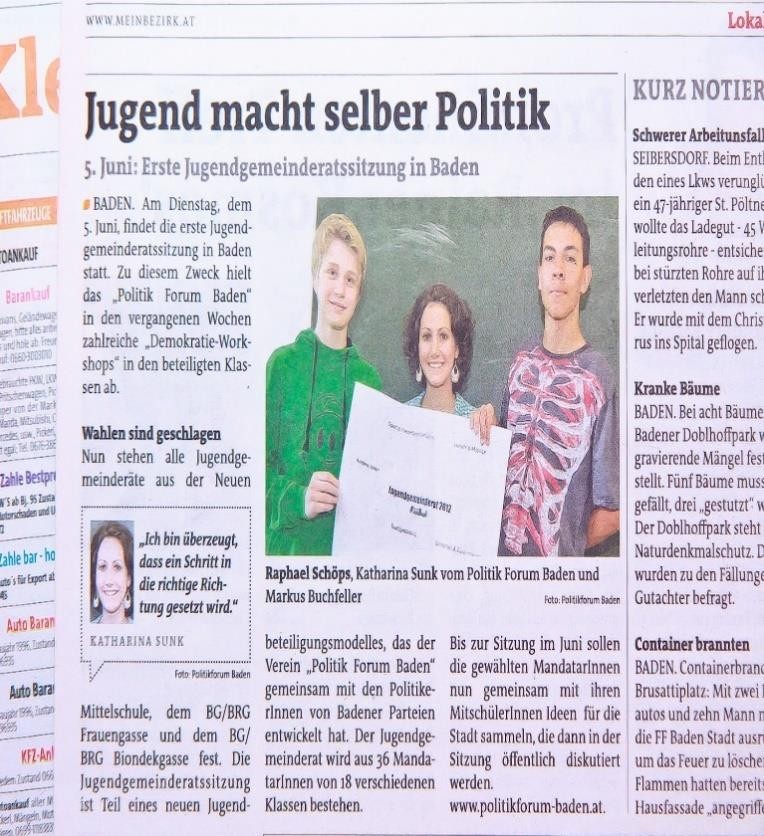 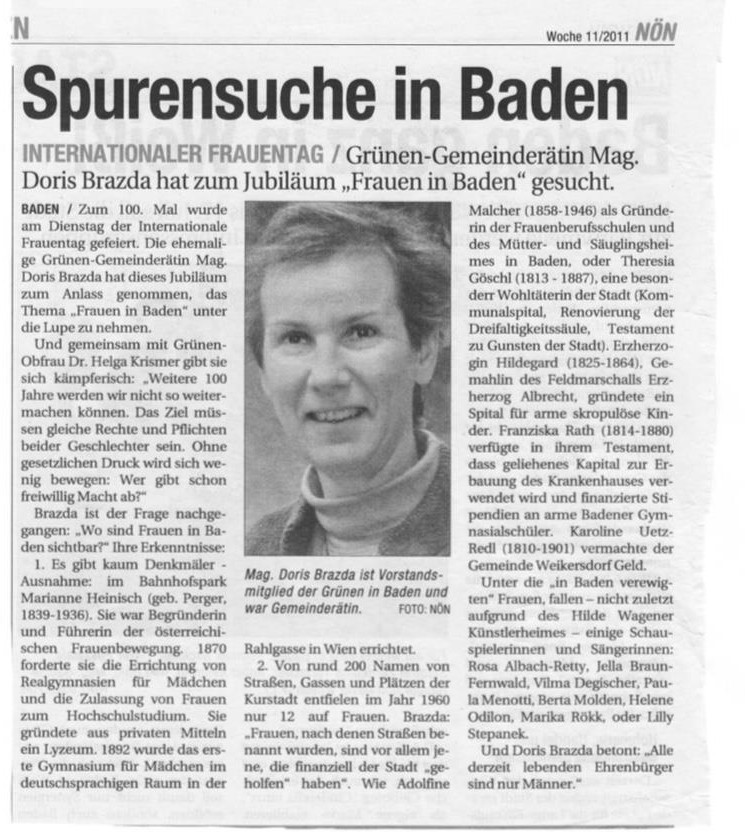 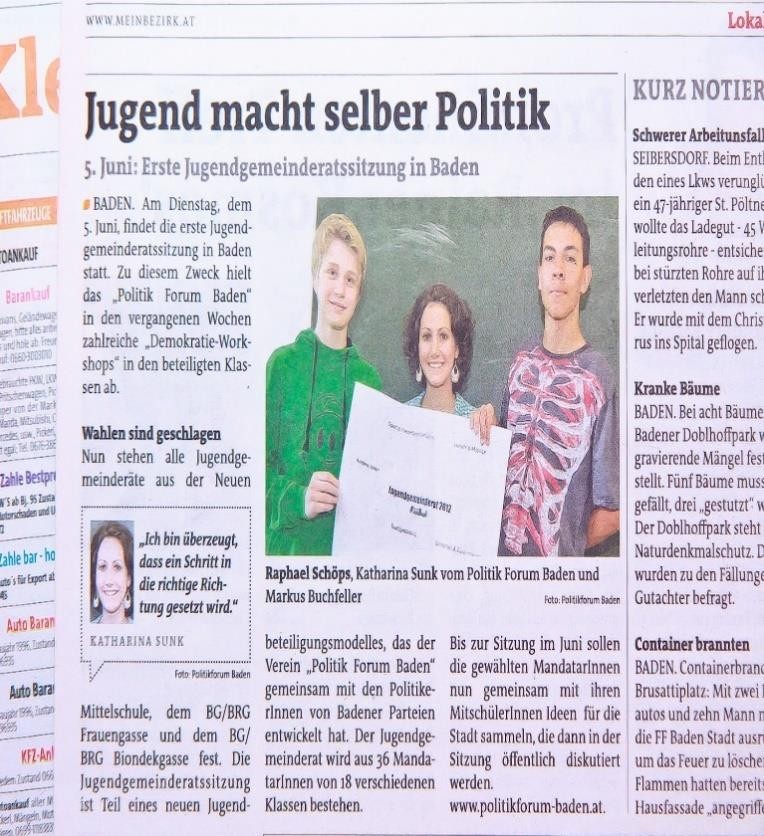 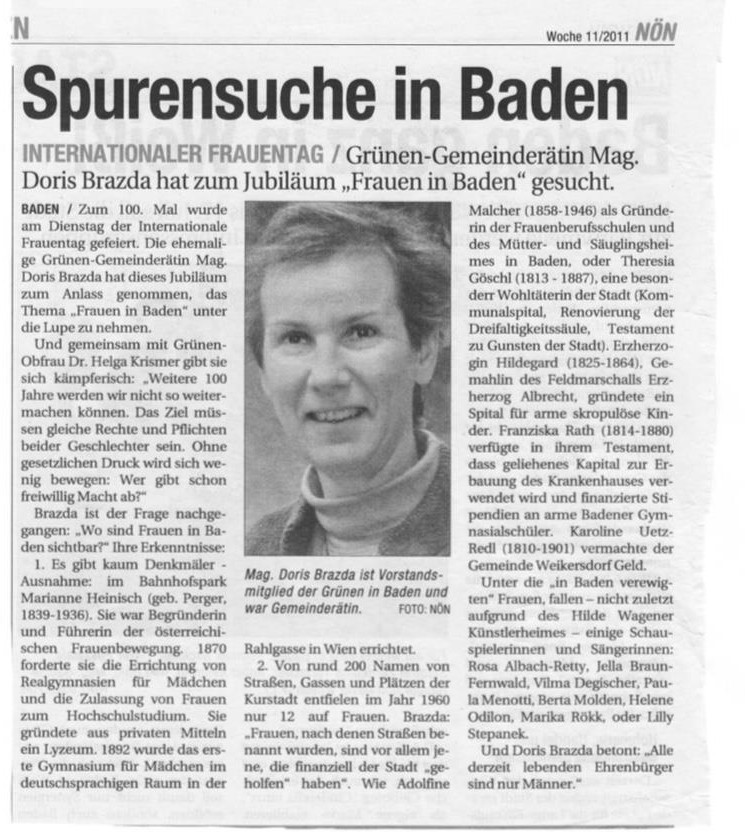 3. COLLAGE/ZEICHNUNG/ZEITUNGSGESTALTUNG (4)☺Eigenständige Internetrecherche:https://kommunal.at/direkte-demokratie-den-gemeinden http://www.jewishhistorybaden.com/time#74 http://www.badenonline.at/cms/upload/pdf/stadtarchiv/Baden_im_Felde_der_Ehre_1914-1915.pdfhttps://www.yumpu.com/de/document/read/20720898/nr-33-marie-brunner-badens-erste-gemeinderatin https://www.badenerzeitung.at/https://www.youtube.com/watch?v=gQ3xR-nacFk https://www.youtube.com/watch?v=8PRagHhWyHw&t=4shttps://austria-forum.org/af/AustriaWiki/Liste_der_denkmalgesch%C3%BCtzten_Objekte_in_Baden_%28Nieder%C3%B6sterreich%29Abbildungsverzeichnis:Bild Rathaus: Stadtarchiv BadenBild Argumentations-Map: Bundeszentrale für politische Bildung https://www.bildung-lsa.de/files/219b51620fe38c50f166629b8bc0aeaa/methodenkiste_bpb.pdfBild Bürgermeister Szirucsek: Stadtarchiv BadenBild Hauptplatz: Stadtarchiv BadenBild Denkmal von Bürgermeister Kollmann: https://www.marterl.at/index.php?id=23&oid=16385#.X_sYR-hKi00Bild Denkmal der Gründerin der Frauenbewegung Marianne Hainisch: https://www.frauenzimmer- baden.at/wo-sind-frauen-in-baden-sichtbar/MGICSITZUNGHASARKOVEEEGRATHAUSKSTADTEOHBGMRATSMITGLIEDERLRKECERETSIEMREGRÜBKHUMALISTERNSCHIUPPSHGEMEINDERATSWAHLWBEHIPSWNDTSXBDRODÄLEIENEOEUIETKEVTHHJFGTNDRVLKCLRRESCLENKERGEMLOHHWAAIJEFTSVHSPOLITIKTNMTNCHKORRSTADTAMTSDIREKTIONEBÜRGERSERVICEWLIEBNVOLKSBEFRAGUNGNWRESRathausStadtamtsdirektionVolksbegehrenStadtMehrheitGemeindePolitikGemeinderatswahlBürgerserviceVolksbefragungGemeinderatSitzungBürgermeisterwählenRatsmitgliederMGICSITZUNGHASARKOVEEEGRATHAUSKSTADTEOHBGMRATSMITGLIEDERLRKECERETSIEMREGRÜBKHUMALISTERNSCHIUPPSHGEMEINDERATSWAHLWBEHIPSWNDTSXBDRODÄLEIENEOEUIETKEVTHHJFGTNDRVLKCLRRESCLENKERGEMLOHHWAAIJEFTSVHSPOLITIKTNMTNCHKORRSTADTAMTSDIREKTIONEBÜRGERSERVICEWLIEBNVOLKSBEFRAGUNGNWRESRathausStadtamtsdirektionVolksbegehrenStadtMehrheitGemeindePolitikGemeinderatswahlBürgerserviceVolksbefragungGemeinderatSitzungBürgermeisterwählenRatsmitglieder